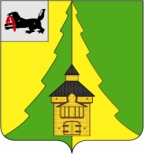 Российская Федерация	Иркутская область	Нижнеилимский муниципальный район	АДМИНИСТРАЦИЯ		ПОСТАНОВЛЕНИЕ    От « 28 » октября 2022 г.  № 924  	г. Железногорск-ИлимскийНа основании постановления Правительства Российской Федерации от 28.12.2020 № 2314 «Об утверждении Правил обращения с отходами производства и потребления в части осветительных устройств, электрических ламп, ненадлежащие сбор, накопление, использование, обезвреживание, транспортирование и размещение которых может повлечь причинение вреда жизни, здоровью граждан, вреда животным, растениям и окружающей среде», в соответствии с Федеральным законом от 06.10.2003 № 131-ФЗ «Об общих принципах организации местного самоуправления в Российской Федерации», руководствуясь статьей 47 Устава муниципального образования «Нижнеилимский район», администрация Нижнеилимского муниципального районаПОСТАНОВЛЯЕТ:Рекомендовать юридическим лицам (независимо от организационно-правовой формы) и индивидуальным предпринимателям, осуществляющим деятельность на территории Нижнеилимского района, в срок не позднее 01.12.2022 года:- организовать места накопления отработанных ртутьсодержащих ламп;- заключить договоры с оператором по обращению с отработанными ртутьсодержащими лампами, осуществляющим деятельность по сбору, транспортированию, обработке, утилизации, обезвреживанию, хранению отработанных ртутьсодержащих ламп; - уведомить в установленном порядке администрацию поселения, на территории которого осуществляет свою деятельность, о местах накопления отработанных ртутьсодержащих ламп; - разработать (актуализировать) инструкции по организации сбора, накопления, размещения, транспортирования ртутьсодержащих ламп применительно к конкретным условиям;  	- назначить в установленном порядке ответственных лиц за обеспечение безопасного накопления отработанных ртутьсодержащих ламп, их учет и обращение, передачу оператору;   	- обеспечить информирование потребителей ртутьсодержащих ламп о местах накопления отработанных ртутьсодержащих ламп, а также об ответственности за несоблюдение требований в области обращения с ртутьсодержащими лампами. Рекомендовать главам городских и сельских поселений Нижнеилимского муниципального района, в срок не позднее 01.12.2022 года:- организовать места накопления отработанных ртутьсодержащих ламп;- ежегодно заключать договоры с оператором по обращению с отработанными ртутьсодержащими лампами, осуществляющими деятельность по сбору, транспортированию, обработке, утилизации, обезвреживанию, хранению отработанных ртутьсодержащих ламп;- разработать (актуализировать) инструкции по организации сбора, накопления, размещения, транспортирования ртутьсодержащих ламп применительно к конкретным условиям;- назначить в установленном порядке ответственных лиц за обеспечение безопасного накопления отработанных ртутьсодержащих ламп, их учет и обращение, передачу оператору;- обеспечить информирование потребителей ртутьсодержащих ламп о местах накопления отработанных ртутьсодержащих ламп, а также об ответственности за несоблюдение требований в области обращения с ртутьсодержащими лампами;- утвердить сводный перечень мест накопления отработанных ртутьсодержащих ламп на территории городского/сельского поселения; уведомить в установленном порядке администрацию Нижнеилимского муниципального района об утвержденном сводном перечне мест накопления отработанных ртутьсодержащих ламп; опубликовать сводный перечень мест накопления отработанных ртутьсодержащих ламп в печатных средствах массовой информации, на информационных стендах, на официальных сайтах в сети Интернет. Рекомендовать юридическим лицам и индивидуальным предпринимателям, осуществляющим на территории Нижнеилимского района реализацию ртутьсодержащих ламп потребителям, разместить в местах реализации информацию о местах накопления отработанных ртутьсодержащих ламп.Настоящее постановление опубликовать в периодическом печатном издании «Вестник Думы и администрации Нижнеилимского муниципального района», разместить на официальном сайте муниципального образования «Нижнеилимский район».5.	Признать утратившим силу постановление администрации Нижнеилимского муниципального района от 24.03.2011г. № 201 «Об организации комплексной системы безопасного обращения с отработанными ртутьсодержащими лампами на территории муниципального образования «Нижнеилимский район».6.	Контроль за исполнением настоящего Постановления возложить на заместителя мэра по жилищной политике, градостроительству, энергетике, транспорту и связи Цвейгарта В.В.         Мэр района                                                  М.С. РомановРассылка: в дело-2, Цвейгарту В.В., отдел ГОиЧС, отдел ЖКХТиС, главам городских и сельских поселений,  пресс-служба. О.В. Ефремова 
8 (395 66) 30779     «Об организации создания мест накопления  отработанных  ртутьсодержащих ламп на территории муниципального образования «Нижнеилимский район»